PONIEDZIAŁEK 18.04.2020SŁOIKI EMOCJISłoiki emocji. Znajdź 4 słoiki. Napisz na nich słowa złość, smutek, radość i strach. Spróbuj za każdym razem gdy odczujesz daną emocję wrzucić koralik, kamyczek, fasolkę (można tu wykorzystać naprawdę dowolny element) do danego słoika. Zbieraj je uważnie przez cały TYDZIEŃ. Dzięki temu dowiesz się jak minął ci tydzieni ile sytuacji miałeś wesołych a ile przytrafiło się smutnych.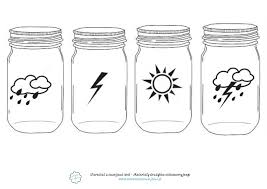 